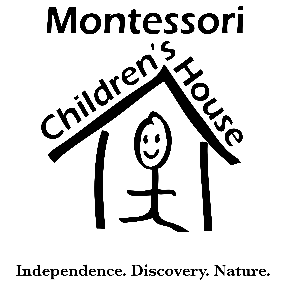 MCH PARENT COMMUNICTIONWe want to make sure you don’t miss a thing for the 2015-2016 school year!  Please let us know which email you prefer to receive all school communication.*Student Name:_________________________________________Class:________________________________________________Parent 1 Name:_________________________________________Parent 1 Email:_________________________________________Parent 2 Name:_________________________________________Parent 2 Email:_________________________________________*If your email changes during the course of the year, please remember to send your updated email information to office@mchkids.com